 25 декабря в группе Звёздочки прошел мастер-класс «Порисуй со мной, мама! Способы разнообразных техник рисования» с участием родителей. Целью данного мастер-класса было раскрыть значение разнообразных техник рисования в работе с детьми младшего дошкольного возраста для развития воображения, сенсорных навыков.. Тема мастер-класса дала родителям возможность узнать новое, побывать в роли детей, изобразить на листе разные неповторимые сюжеты. Этапы мастер-класса имели логическую последовательность. Психологическая атмосфера была доброжелательной, мне с родителями было легко общаться. Практическая часть прошла на позитиве, все справились с заданием. В конце мастер-класса я обратилась к родителям с просьбой  нарисовать дома с детьми рисунок с использованием любой техники, с целью организации выставки совместных работ детей и родителей.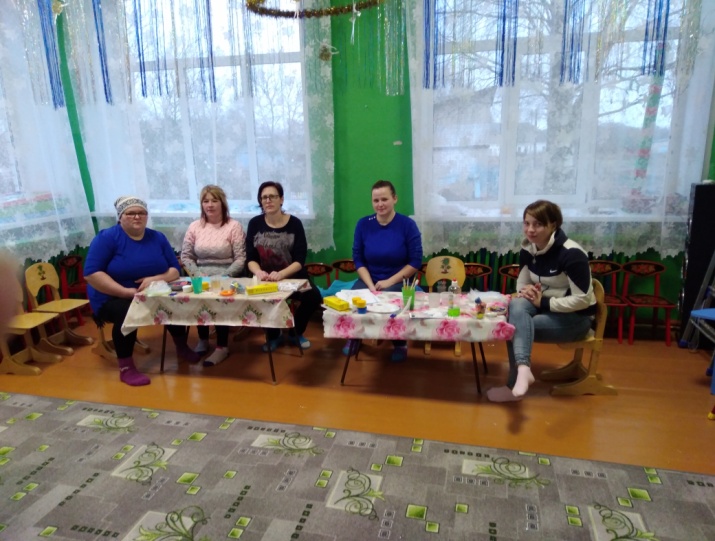 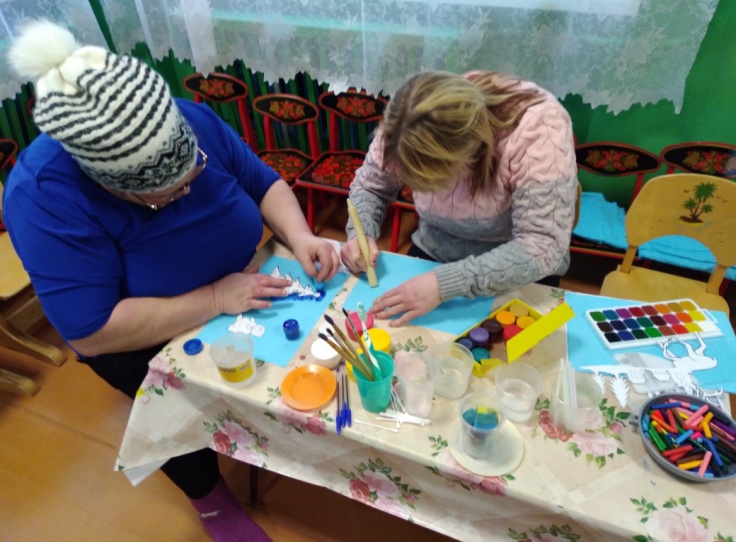 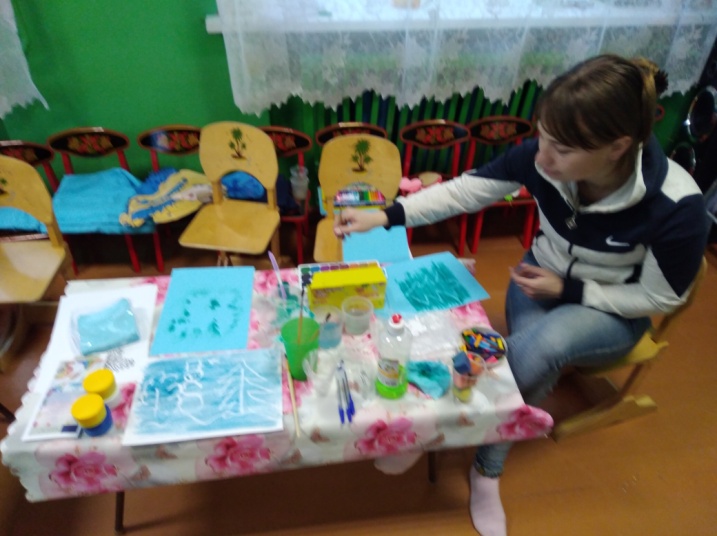 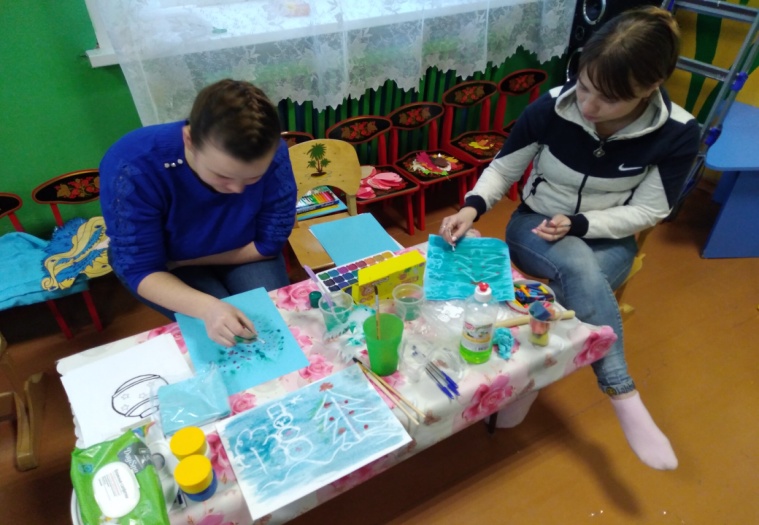 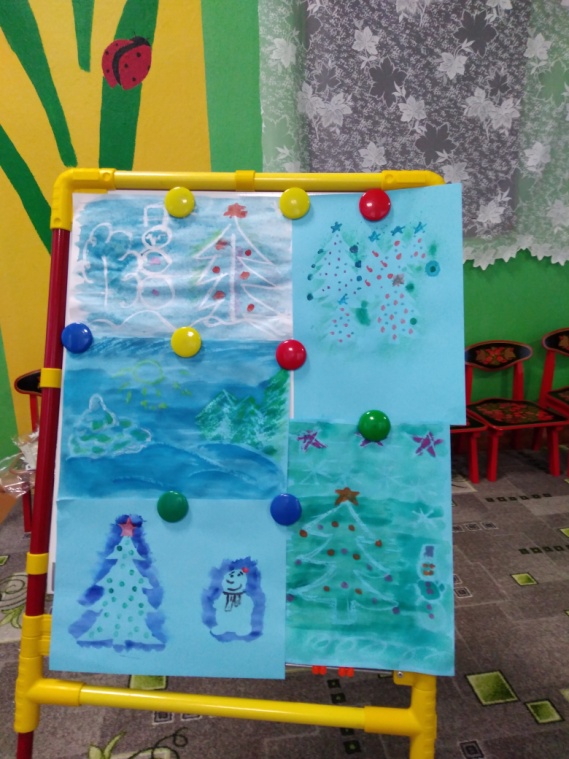 